Herfstfair Klijndijk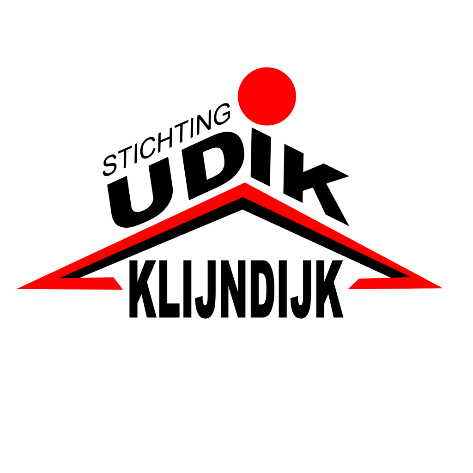 Zaterdag 16 oktober 2021
Tijd: 11.00 – 15.00 uur 
Wanstraat 7 Klijndijk
Stichting UdikRegelement deelname Fair:
-Terrein open vanaf 9.00 uur
-Bij de ingang ontvangt u het tafelnummer en/of nummer grondplaats.
-Eigen tafel / kraam / plaats inrichten, alles klaar voor 11.00 uur. 
-De grondplaats is voor de grotere spullen of om zelf een tafel / kraam te plaatsen. 
-Tussen 10.30 en 15.00 geen auto’s van en op het terrein mogelijk. Hek gesloten voor auto’s. De auto kan tussen 10.30 en 15.00 uur geparkeerd worden op het veld achter de linten.  
-U bent zelf verantwoordelijk voor uw eigen tafel / kraam / plaats. 
-U richt zelf uw tafel / kraam / plaats in, verkoopt de eigen spullen en ruimt ook zelf weer op. 
-Alles ingericht voor 11.00 uur. En pas na 15.00 uur beginnen met opruimen.
-Eigen parasol met voet plaatsen boven tafel / plaats toegestaan. 
-Na 15.00 uur opruimen en de overgebleven spullen weer meenemen. 
-Ook afval zelf meenemen en thuis verwijderen.  
-Leeftijd deelnemers minimaal 16 jaar, anders samen met een volwassene.
-Deelnemers fair ontvangen 1 kopje koffie / thee.

